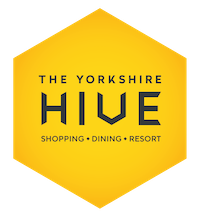 Yorkshire Wildlife ParkEqual Opportunities MonitoringYorkshire Wildlife Park is committed to ensuring that all job applicants and staff members are treated equally, without discrimination because of gender, sexual orientation, marital or civil partner status, gender reassignment, colour, nationality, ethnic or national origin, religion or belief, disability or age. This form is intended to help us maintain equal opportunities best practice and identify barriers to workforce equality and diversity. Please complete this form and return it with your application. The form will be separated from your application on receipt. The information on this form will be used for monitoring purposes only and will play no part in the recruitment process.All questions are optional. You are not obliged to answer any of these questions but the more information you supply, the more effective our monitoring will be. All information supplied will be treated in the strictest confidence and will not be placed within personnel files.Thank you for your assistance.The information you have provided here will be stored either on paper records or a computer system in accordance with the General Data Protection Regulations and will be used solely to monitor the diversity of Yorkshire Wildlife Park’s recruitment with regards to Equal Opportunities.Role applied for:Date form completed:Gender:MaleFemaleNon-binaryIf you prefer to use your own term, please specify here………………. MaleFemaleNon-binaryIf you prefer to use your own term, please specify here………………. MaleFemaleNon-binaryIf you prefer to use your own term, please specify here………………. MaleFemaleNon-binaryIf you prefer to use your own term, please specify here………………. MaleFemaleNon-binaryIf you prefer to use your own term, please specify here………………. MaleFemaleNon-binaryIf you prefer to use your own term, please specify here………………. MaleFemaleNon-binaryIf you prefer to use your own term, please specify here………………. Marital Status:MarriedDivorcedMarriedDivorcedMarriedDivorcedSingleWidowed SingleWidowed SeperatedOtherSeperatedOtherAge:16 - 24 years25 - 34 years35 - 44 years16 - 24 years25 - 34 years35 - 44 years16 - 24 years25 - 34 years35 - 44 years16 - 24 years25 - 34 years35 - 44 years45 - 54 years55 - 64 years65+ years 45 - 54 years55 - 64 years65+ years 45 - 54 years55 - 64 years65+ years Ethnic Origin:WhiteEnglishWelshScottishNorthern IrishIrishBritishGypsy or Irish Traveller WhiteEnglishWelshScottishNorthern IrishIrishBritishGypsy or Irish Traveller Mixed/ multiple ethnic groups White & Black CaribbeanWhite & Black AfricanWhite & Asian Mixed/ multiple ethnic groups White & Black CaribbeanWhite & Black AfricanWhite & Asian Asian/ Asian BritishIndianPakistaniBangladeshiChineseAsian/ Asian BritishIndianPakistaniBangladeshiChineseBlack/ African/ Caribbean/ Black BritishAfricanCaribbeanAny other ethnic group, please state here: Any other ethnic group, please state here: Any other ethnic group, please state here: Any other ethnic group, please state here: Any other ethnic group, please state here: Any other ethnic group, please state here: Any other ethnic group, please state here: Disability:Do you consider yourself to be disabled under the Equality Act 2010?(The Disability Discrimination Act (1995) – still in force under the Equality Act 2010 – defines disability as “ a physical or mental impairment that has a substantial, long-term and adverse effect on a person’s ability to carry out day to day activities)Do you consider yourself to be disabled under the Equality Act 2010?(The Disability Discrimination Act (1995) – still in force under the Equality Act 2010 – defines disability as “ a physical or mental impairment that has a substantial, long-term and adverse effect on a person’s ability to carry out day to day activities)Do you consider yourself to be disabled under the Equality Act 2010?(The Disability Discrimination Act (1995) – still in force under the Equality Act 2010 – defines disability as “ a physical or mental impairment that has a substantial, long-term and adverse effect on a person’s ability to carry out day to day activities)Do you consider yourself to be disabled under the Equality Act 2010?(The Disability Discrimination Act (1995) – still in force under the Equality Act 2010 – defines disability as “ a physical or mental impairment that has a substantial, long-term and adverse effect on a person’s ability to carry out day to day activities)Yes NoYes NoYes NoIf yes, what is the nature of your disability?If yes, what is the nature of your disability?If yes, what is the nature of your disability?If yes, what is the nature of your disability?If yes, what is the nature of your disability?If yes, what is the nature of your disability?If yes, what is the nature of your disability?If yes, what is the nature of your disability?What is your sexual orientation? What is your sexual orientation? HeterosexualGay woman/ lesbianGay manBisexualIf you prefer to use your own term, please specify here………….HeterosexualGay woman/ lesbianGay manBisexualIf you prefer to use your own term, please specify here………….HeterosexualGay woman/ lesbianGay manBisexualIf you prefer to use your own term, please specify here………….HeterosexualGay woman/ lesbianGay manBisexualIf you prefer to use your own term, please specify here………….HeterosexualGay woman/ lesbianGay manBisexualIf you prefer to use your own term, please specify here………….HeterosexualGay woman/ lesbianGay manBisexualIf you prefer to use your own term, please specify here………….What is your religion or belief?What is your religion or belief?No religion or belief BuddhistChristianHinduJewishMuslimSikhIf other religion or belief, please specify here………….No religion or belief BuddhistChristianHinduJewishMuslimSikhIf other religion or belief, please specify here………….No religion or belief BuddhistChristianHinduJewishMuslimSikhIf other religion or belief, please specify here………….No religion or belief BuddhistChristianHinduJewishMuslimSikhIf other religion or belief, please specify here………….No religion or belief BuddhistChristianHinduJewishMuslimSikhIf other religion or belief, please specify here………….No religion or belief BuddhistChristianHinduJewishMuslimSikhIf other religion or belief, please specify here………….